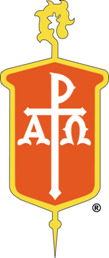 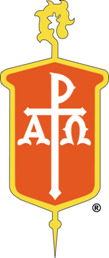                     The Council of Bishops of 	         The United Methodist ChurchGrant Application for 2019 Local Ecumenical and Interreligious Ministries Fall 2018  The Council of Bishops provides leadership for the ecumenical and interreligious ministries of The United Methodist Church.  To that end they are offering 3 grants, each in the amount of $1,000 US to groups within annual conferences for special projects designed to strengthen ecumenical and/or interreligious relationships. The application deadline is September 14, 2018.  It should be emailed to jhawxhurst@umc-cob.org.  Recipients will be chosen and $500 will be mailed by November 16, 2018.  The projects must be completed between January and July, 2019. The second $500 will be mailed once a summary report is received.  Preference will be given to groups within annual conferences elected to lead in Christian unity and interreligious relationships. Projects selected will be ecumenical and/or interreligious in both invitation and goals.If you are chosen to receive a grant and accept it, then you are agreeing to:  Keep account of how the money is used and send that report to the COB office within 2 weeks of the end of the event, no later than August 16, 2019. Additionally, write a 1-page reflection to be used by OCUIR, include at least 2 photos, and mail it to Jean Hawxhurst at jhawxhurst@umc-cob.org within 2 weeks of the end of the event.   Agree to be highlighted in Council of Bishops/OCUIR publications and news releases.  Date of Application Submission: 	 Name of Contact Person: 	 Mailing Address: 	 Email Address: Phone number:           ____________________________________________________________Payee name: 	 Please answer the following questions in approximately 400 words each:   Who is your group?  (Describe your mission, your membership, and your connection to your annual conference.)  What is your project? (Describe in detail the goal, the timeline and how it will involve as many people as possible.) How will your project further the witness of The UMC in ecumenical and/or interreligious relationships? What are all your anticipated revenue sources for this project? 	Source 	 	Amount 	TOTAL PROJECT BUDGET: 	 	CERTIFICATION: Signature of conference representative (District Superintendent or Bishop) in support of this project: 	Print name 	 	 	Signature 	 	Date Signature of project contact person responsible for accepting the conditions stated on the first page: 	Print name 	 	 	Signature 	 	Date             ___________________________________________________________________________               Contact Information